PENGEMBANGAN LKS BERBASIS CONTEXTUAL TEACHING AND LEARNING PADA PEMBELAJARAN IPA MATERI DAUR AIR KELAS V SDN 101797 DELI TUASKRIPSIoleh:MAISAROH
NPM.171434035Dosen Pembimbing : Dr. Samsul Bahri, M.Si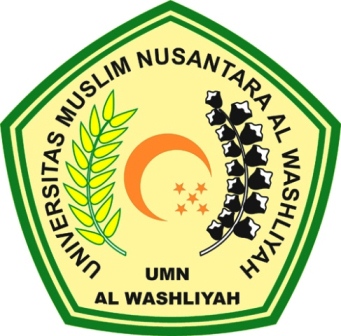 FAKULTAS KEGURUAN DAN ILMU PENDIDIKANUNIVERSITAS MUSLIM NUSANTARA AL-WASHLIYAH 
MEDAN 
2021